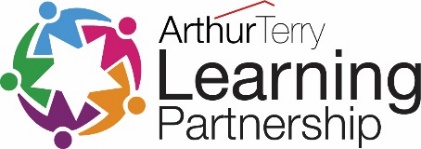 Personal SpecificationThe Person Specification is a picture of the skills, knowledge and experience needed to carry out the job.AttributesEssentialDesirableHow IdentifiedRelevant ExperienceConsiderable experience of working in one or more of: •Working with Children, Young               People and Families •Teacher with Pastoral experience or         Work in a comparable Profession• Education Welfare Work• Social Work • Working in Education settingHaving worked with vulnerable pupils. Application Form Interview ReferencesEducation and Training•Attainment of GCSE grade C or above               in English and Maths or able to  demonstrate equivalent numeracy    and literacy skills to a level 2 standard    of education. Have or be willing to work towards: • NVQ 3 in learning and support       services for children, young people        and those who care for them•Counselling        qualification •Dip SW or CQSW         Education  degree/diploma level •Teaching qualification •Youth and Community       QualificationApplication Form Interview ReferencesSpecialist Knowledge and Skills• Education Legislation • Child Protection  • Multi Agency Working• Interpersonal skills  • Communication skills  • Ability to liaise with Headteacher and      Senior Staff   • Practical skills relating to planning and   utilising individual learning    programmes.•Counselling •Mediation/Conciliation  •Freedom of Information •ICT Skills •Able plan effectivelyApplication Form Interview ReferencesAny Additional Factors•Ability to communicate with a variety      of people•Meet deadlines whilst working under   pressure•Ability to travel both in and out of      requirements of the post.•Displays an awareness, understanding  and commitment to the protection and  safeguarding of children and young     people.•Self-motivated and able to work constructively as part of a team •Ability to relate well to children and   adults•Ability to work to deadlines and   methodical approach to workApplication Form Interview References